ITALYWe spoke more about energywe worked a lot about wind energy that in our country is a great source;we have been working about food and healthy food and what to eat during the breaks as snakes.All the school is working in collecting plastic capswe are still working to make aware children and families to save water, energy,  to recycle paper and we continue to  separate wasteInform parents of form 8 about the trip to Latvia. Children wrote a letter why they should go to Latvia. We picked 4 children who went to Latvia.POLANDIn September Eco-classes (4c, 5c and 4d) went for a trip to  Botanical Garden in Lublin as an award for collecting used batteries.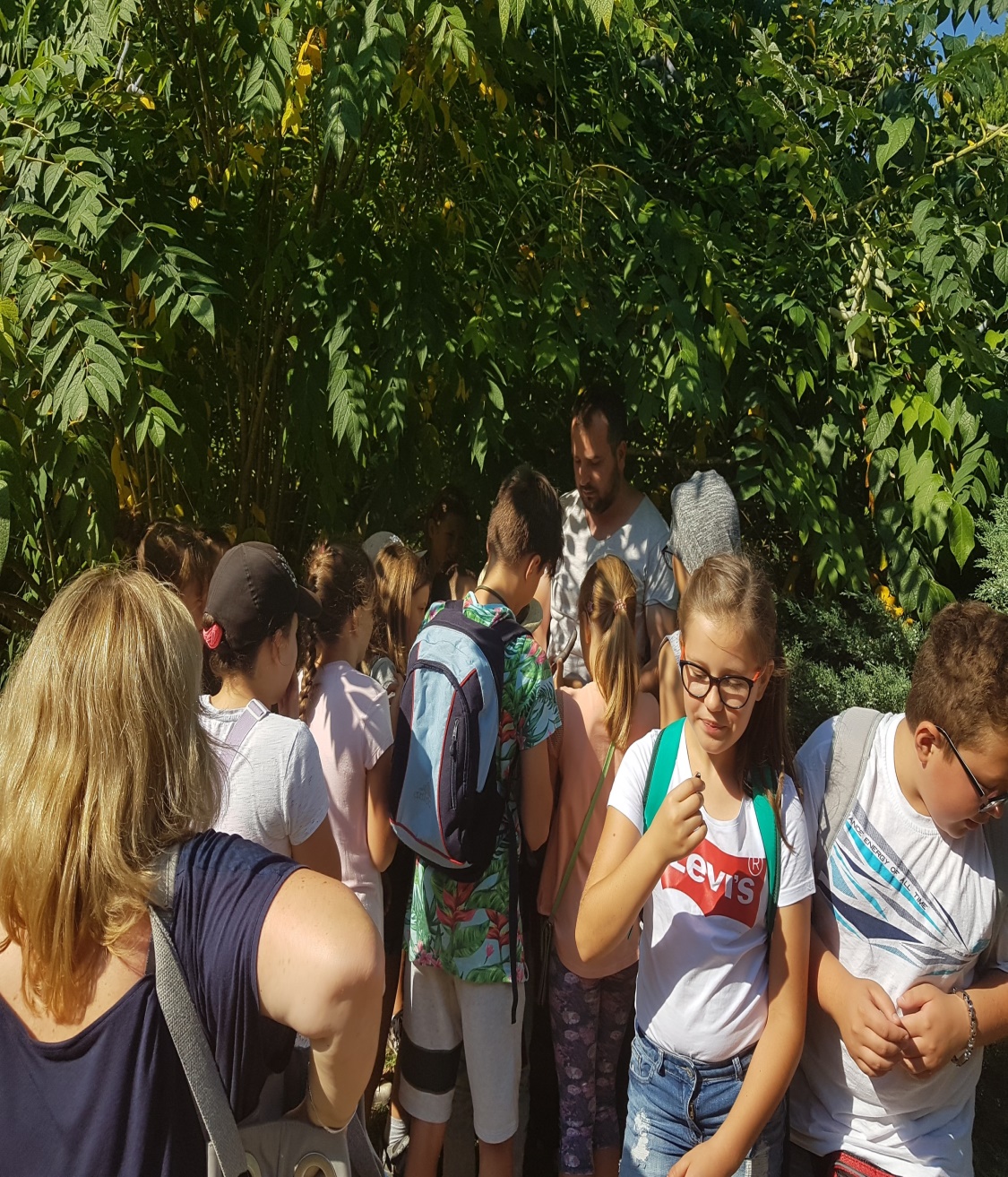 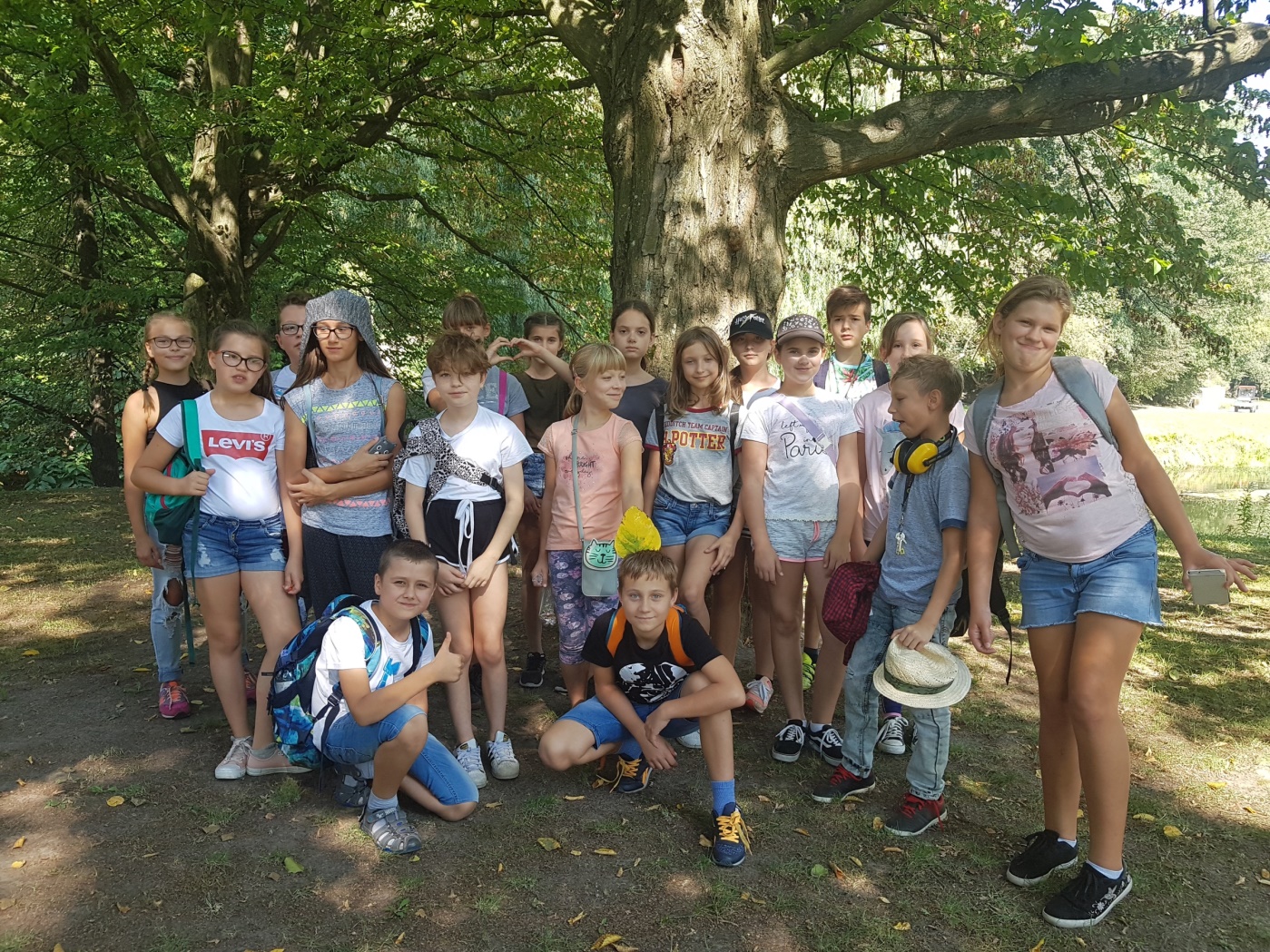 On Wednesday 31st October 2018 we have handed in the awards for school contests related to Erasmus + project „Eco-active”  Multimedia presentations  (Year 4-8) the winners:Oliwia Bielec (I place)Tymoteusz Grobel (I place)Julia Jędrzejewska (I place)Damian Bronisz i Hubert Sawa (II place)Jan Jabłoński (III place)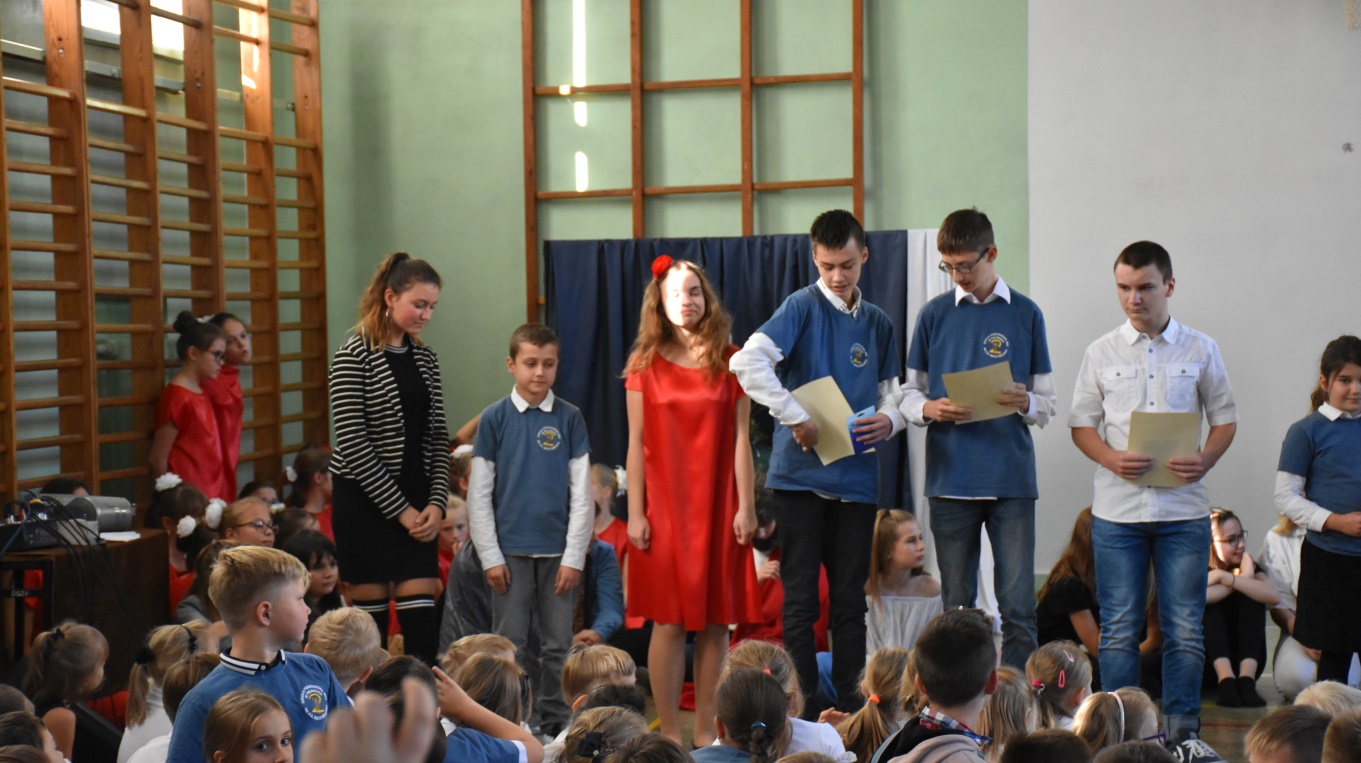 Distinction awards:· Julia Śmich· Antonina Nowosadzka· Daria LewBoard games (Year 2-8) the winners:1. Oliwia Łaba (I place)2. Małgorzata Maj i Natalia Maj (II place)3. Natasza Jóźwicka (III place)Computer game (Year 4-8) the winners:Emil Wasiak (I place)Jan Kowalik (II place)Krystian Lemieszek (III place)Our school is collecting the PET bottle caps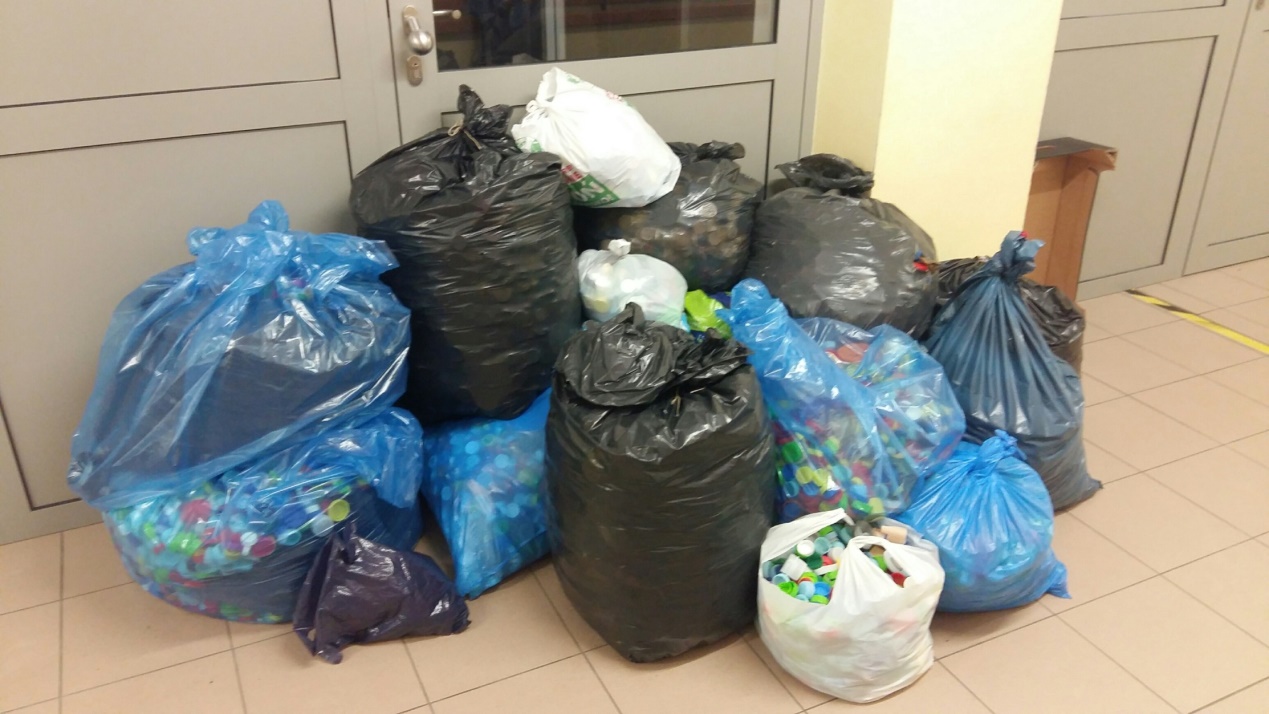 We have chosen 5 students to go to LatviaThe School European Club invited all students to join a competition “A doll in traditional costume of our partner countries”. The results will be announced in DecemberWe have made 2 videoconferences. In October Year 5a took place in a meeting with Latvia and in November Year 5b met with Italian children.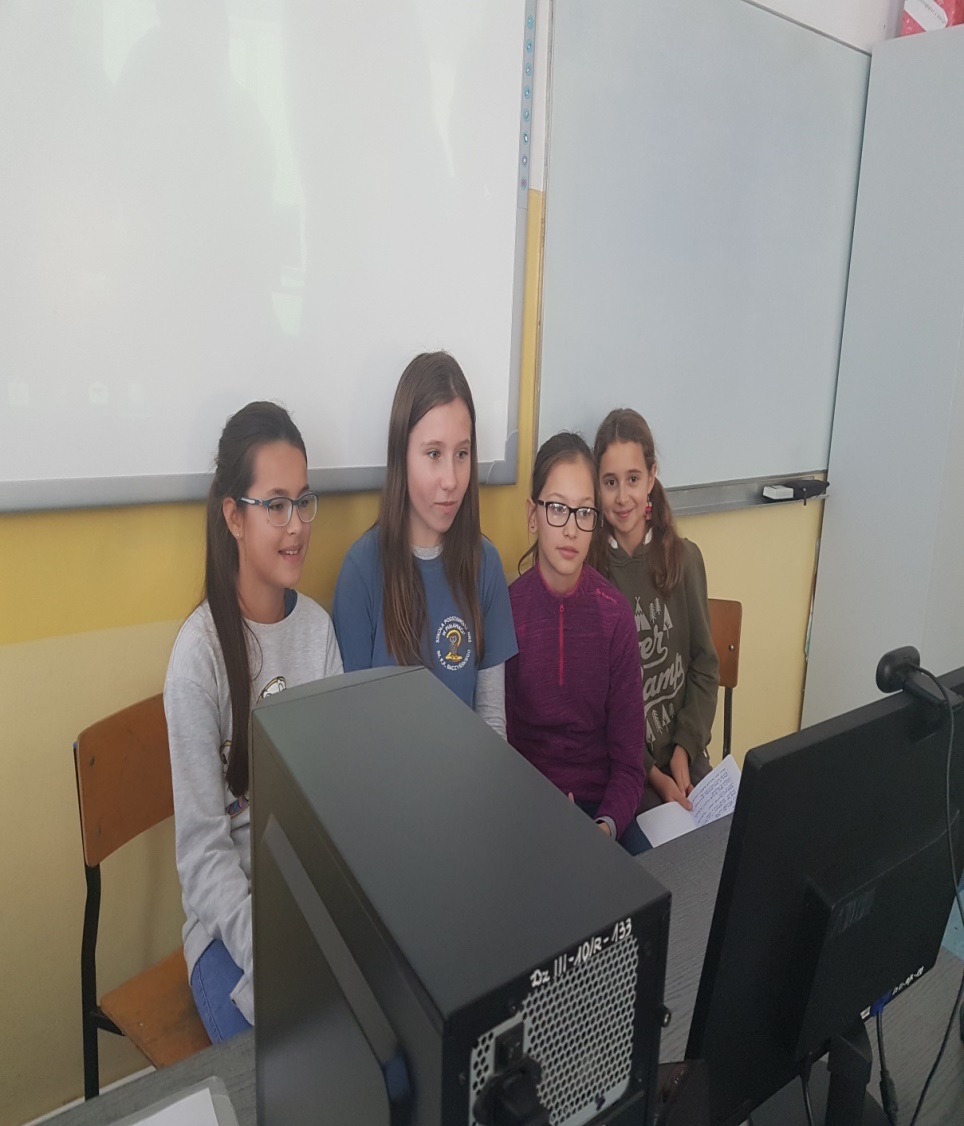 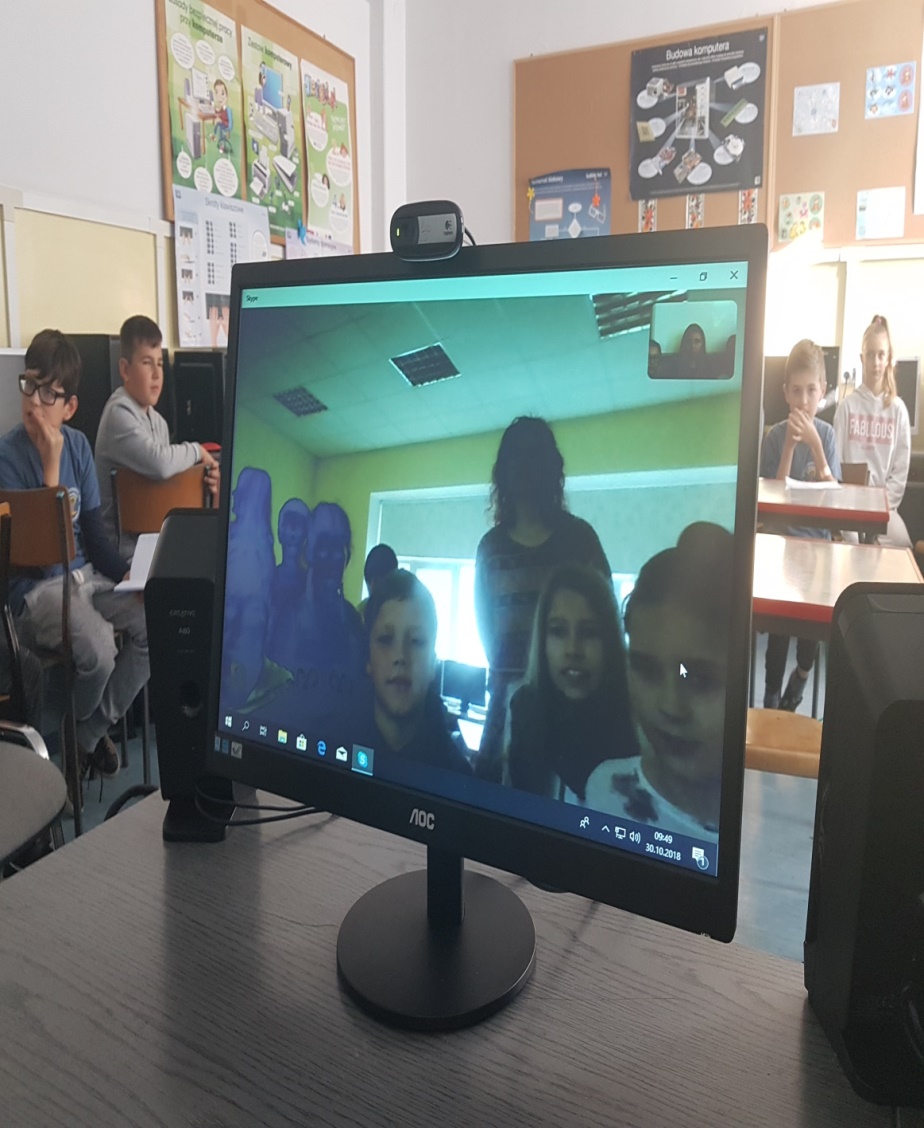 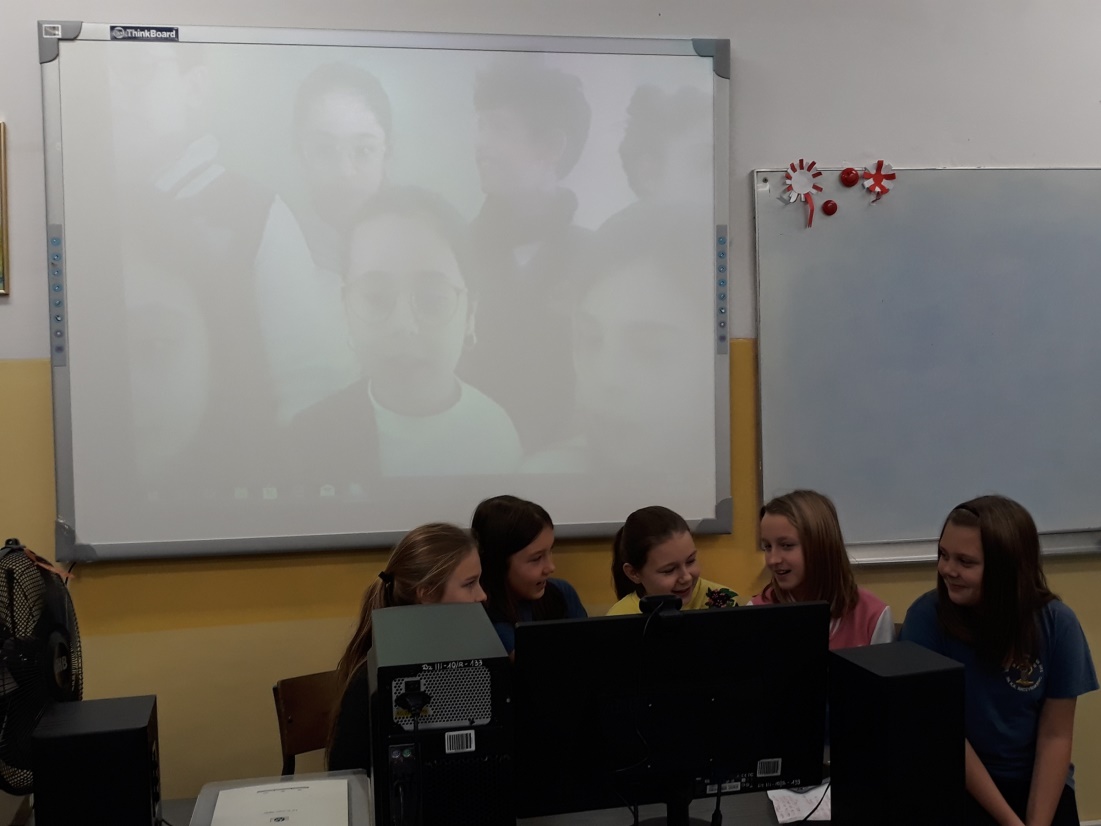 